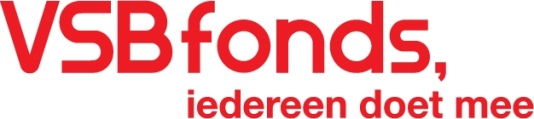 VSBfonds Beurzen VerslagformulierBeste VSBfonds Bursaal,Wij hopen dat je een mooie en leerzame tijd in het buitenland hebt gehad. VSBfonds is blij een bijdrage te hebben geleverd aan jouw studie of onderzoek. Zoals aangegeven in de beursvoorwaarden bij het contract dienen alle studenten die een VSBfonds Beurs hebben ontvangen, een verslag in te leveren bij Nuffic. Dit verslag ontvangen wij graag binnen een maand na afronding van de studie. Nadat het verslag door Nuffic is gecontroleerd, zal het resterende beursbedrag van € 500 worden overgemaakt.Het verslag bestaat uit 5 delen:Persoonlijke gegevensInhoudelijk verslag Financieel verslag Declaration of Attendance (zie pagina 4), ingevuld door de buitenlandse instelling, voorzien van een stempel van de instelling en handtekening. Stuur zo mogelijk ook een kopie van het behaalde diploma of certificaat mee. Kopieën van je belangrijkste uitgaven, zoals collegegeld, huur, reis en verzekeringen, ter ondersteuning van je financiële verslag. Het is niet nodig om bonnen te bewaren van kosten voor het dagelijks levensonderhoud. Het is voldoende als je ons laat weten hoeveel je per maand kwijt was aan huur en overige leefkosten.
Let op!Graag ontvangen wij de Declaration of Attendance en de kopieën van je belangrijkste uitgaven in aparte PDF bestanden, los van het verslag. Je kunt de documenten via de e-mail versturen naar vsbfonds@nuffic.nl. Contact met de Nederlandse instellingDe Nederlandse instelling waar je afstudeerde stelt het op prijs als je na terugkeer contact met ze opneemt. Wellicht kun je iets voor hen terugdoen, bijvoorbeeld op het gebied van voorlichting over de VSBfonds Beurs. Op de VSBfonds website staat een overzicht van de contactpersonen op de verschillende onderwijsinstellingen: https://www.vsbfonds.nl/contactpersonen-onderwijsinstellingen.Wat doen wij met je verslag?Allereerst zullen wij aan de hand van je verslag vaststellen of de VSBfonds Beurs doelmatig en rechtmatig besteed is, met andere woorden: heb je gedaan wat je in je aanvraag staat en is het bedrag van de VSBfonds Beurs terecht besteed?Verder gebruiken we informatie uit je verslag voor het informeren van contactpersonen op de onderwijsinstellingen en voor het informeren van eventuele nieuwe bursalen. Jouw gegevens worden anoniem verwerkt in de ‘kosten en ervaringen tool’ op de website van VSBfonds. Deze tool geeft beknopte informatie over de gemiddelde uitgaven van eerdere bursalen in de verschillende landen, alsmede informatie over de buitenlandse instellingen waar bursalen geweest zijn. Wij sturen je verslag door naar de Nederlandse onderwijsinstelling waar je alumnus van bent. Zo weten zij ook dat je weer terug in Nederland bent en dat ze je eventueel kunnen benaderen voor promotie-doeleinden.Bursalen NetwerkWil je graag in contact blijven met andere bursalen en met VSBfonds? Wordt dan lid van het Bursalen Netwerk! Kijk voor meer informatie op www.vsbfonds.nl/studiebeurzen/bursalen-netwerk en schrijf je in!

1. Persoonlijke gegevens2. Inhoudelijk verslagSchrijf hieronder over je ervaringen. Bij de vragen a t/m e wordt daarnaast gevraagd om een korte samenvatting met praktische tips voor aankomende studenten. Deze wordt anoniem geplaatst op de website van VSBfonds bij de ‘kosten en ervaringen tool’. Voorbereiding op je verblijf.	Samenvatting voor website (max. 50 woorden):Opvang door de buitenlandse instelling.	Samenvatting voor website (max. 50 woorden):Indruk van de woonomstandigheden, aanpassing aan de cultuur/samenleving, sociale activiteiten.	Samenvatting voor website (max. 50 woorden):Faciliteiten aan de buitenlandse instelling (studiefaciliteiten, onderzoeksfaciliteiten, campus).	Samenvatting voor website (max. 50 woorden):Onderwijs en kwaliteit (denk aan het gevolgde programma, studiedruk, kwaliteit van het onderwijs, begeleiding, aansluiting bij je eigen verwachtingen).	Samenvatting voor website (max. 50 woorden):Toekomstplannen en wat voor rol spelen de VSBfonds waarden daarin?Eventuele suggesties ter verbetering van het VSBfonds Beurzenprogramma.3. Financieel verslagGeef hieronder een definitieve specificatie van je uitgaven en inkomsten. Licht alle ingevulde posten toe! Geef aan in hoeverre je inkomsten afweken van de van te voren opgestelde begroting. 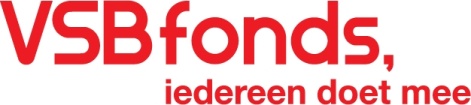 Declaration of AttendanceIt is hereby declared by ..........................................................................…………………….. (name institution)that ...............................................................................................................………………… (name student)attended  …………………………….....................................................................……………. (name course)or conducted research on the subject of …………………………………………...…………….…………………………………………………………………………………………………………					(description research)from ..................……..................………........ to ...............................……………................... (date)						(date)Institution:			.....................................................................................................Name				.....................................................................................................Position			.....................................................................................................Date				.....................................................................................................Signature			.....................................................................................................(official stamp of  institution)Email: vsbfonds@nuffic.nlNufficVSBfonds BeurzenPostbus 297772502 LT Den HaagNaamEmailadresMobiel nummerJaar toekenning beursNederlandse instellingBuitenlandse instelling (+ ev. college)Daadwerkelijke verblijfsduur 
(dd/mm/jjjj tot en met dd/mm/jjjj) UitgavenInschrijfgeldCollegegeldInt. reiskostenKamerhuur
Overige leefkostenVerzekeringenVaccinatiesStudiematerialenOverige kosten..Totaal€InkomstenVSBfonds BeursInkomen/toelageBijdrage oudersSpaargeldAndere beurzenStudiefinancieringLening
Zorgtoeslag
DUO reisproductOverige inkomsten..Totaal€Toelichting op de posten: Toelichting op de posten: aard van de inkomsten, welke andere beurzen, enz.